«Формы красоты» Ф. ФрёбеляКроме того, что узоры, изображенные на иллюстрациях, носят орнаментальный характер, они развивают у детей проективное видение объёмного тела, так как предлагаемый Ф. Фрёбелем узор – это комплексный вид постройки сверху.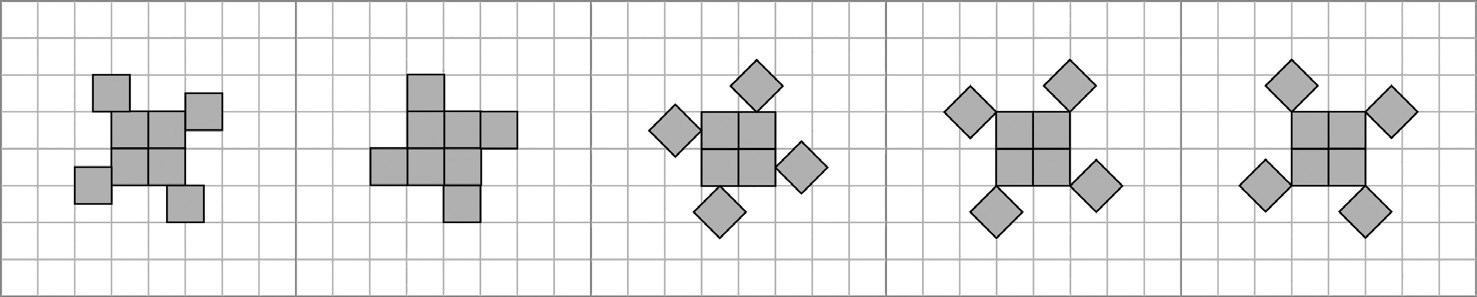 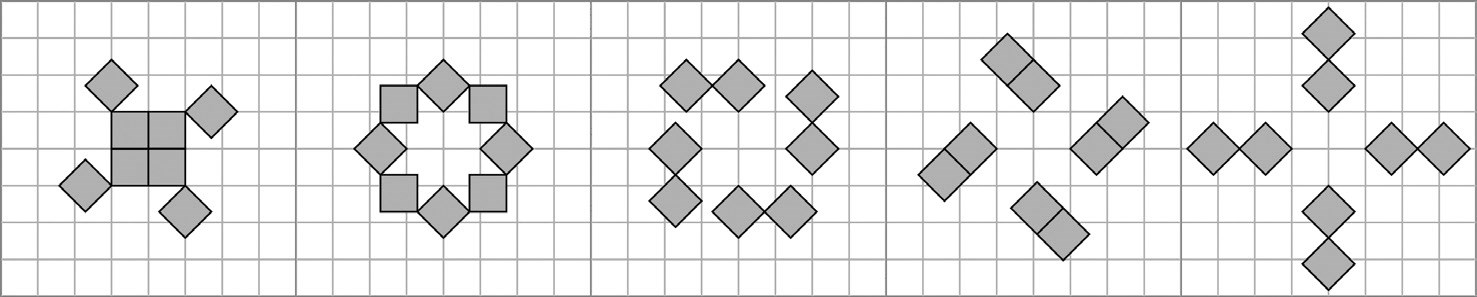 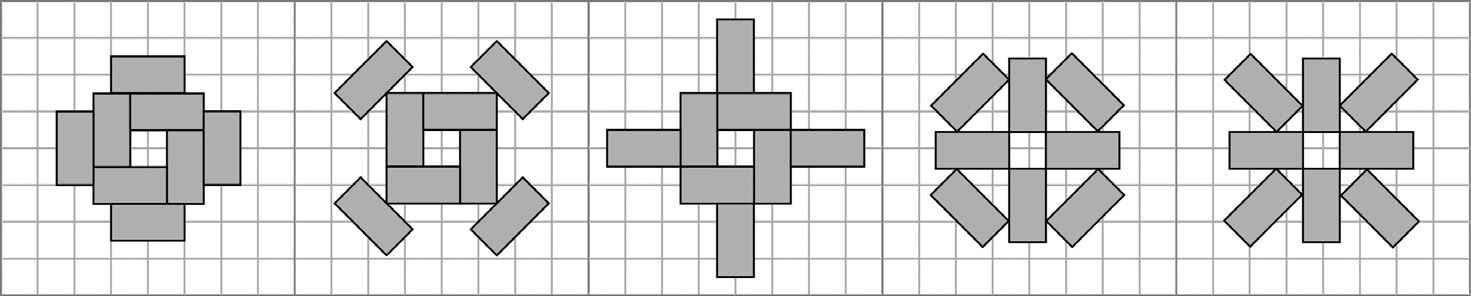 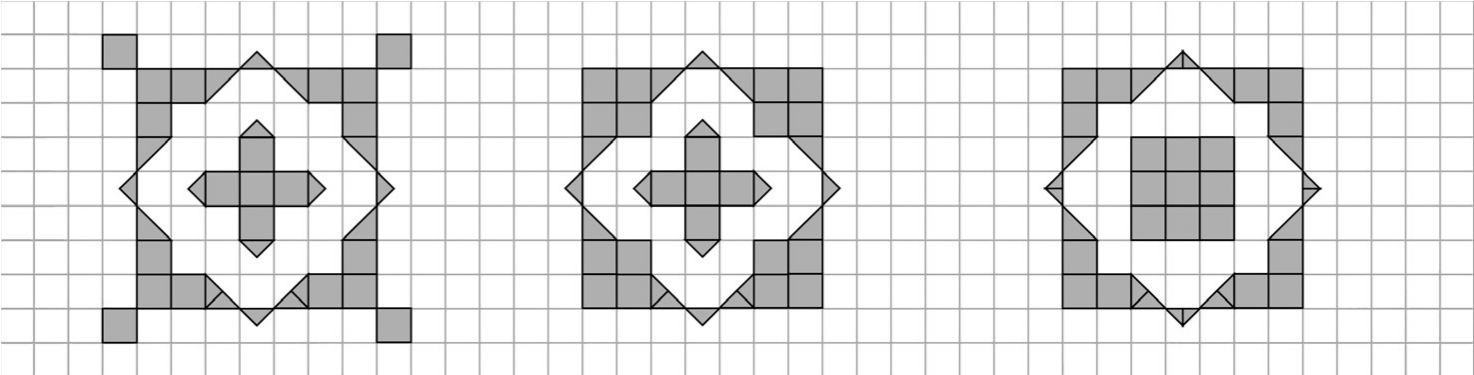 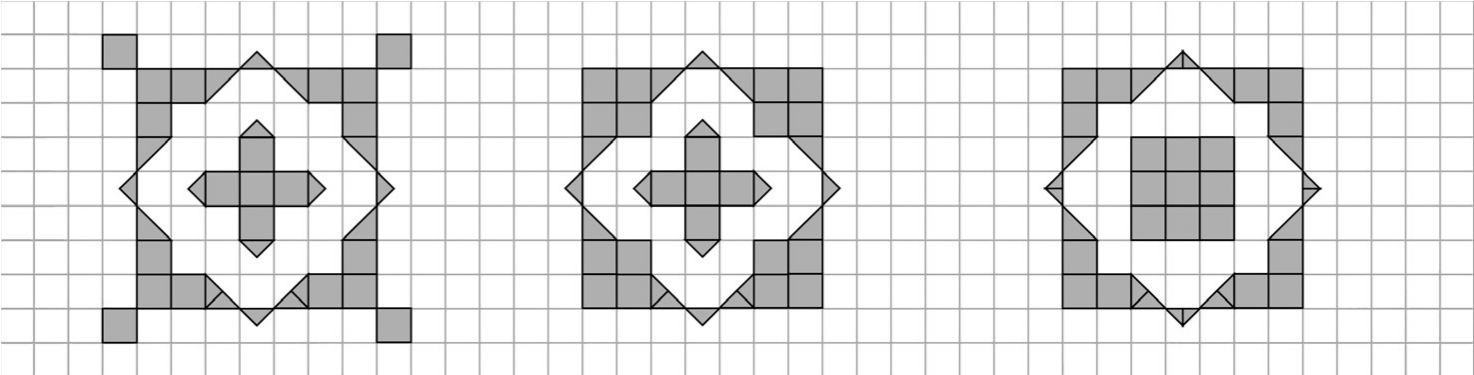 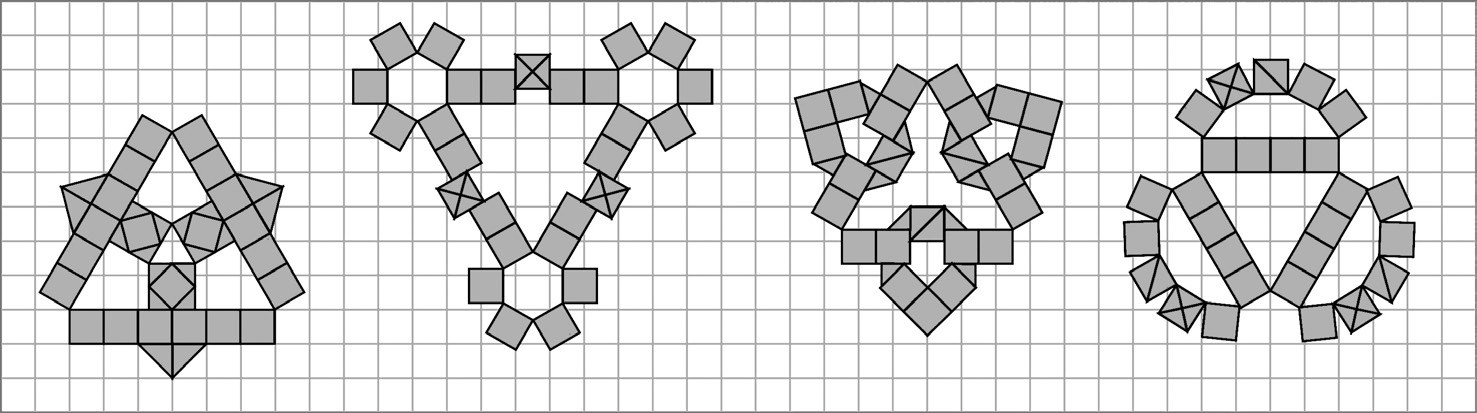 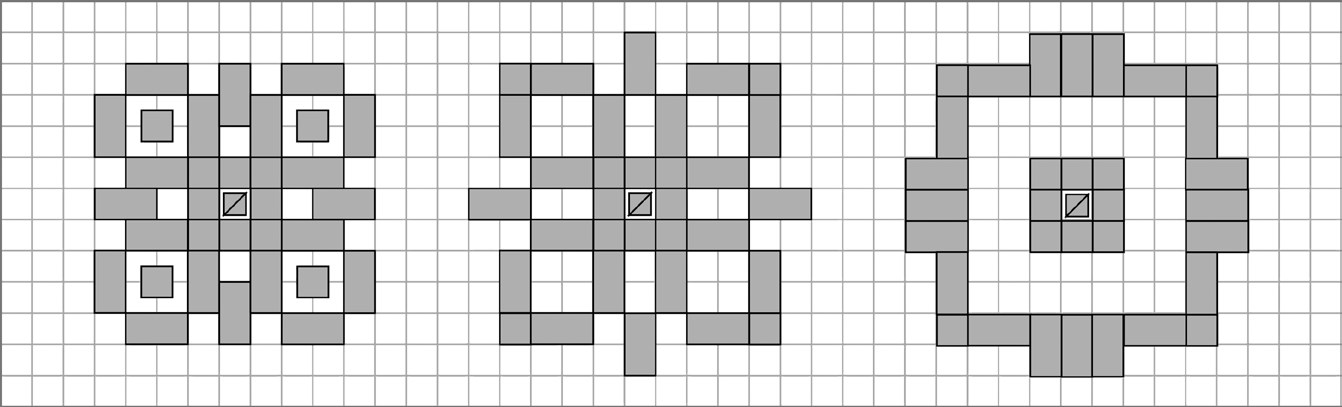 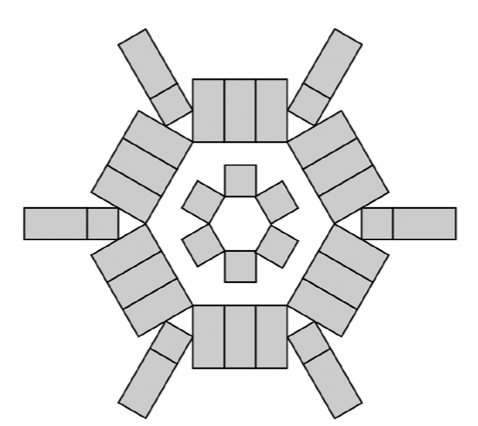 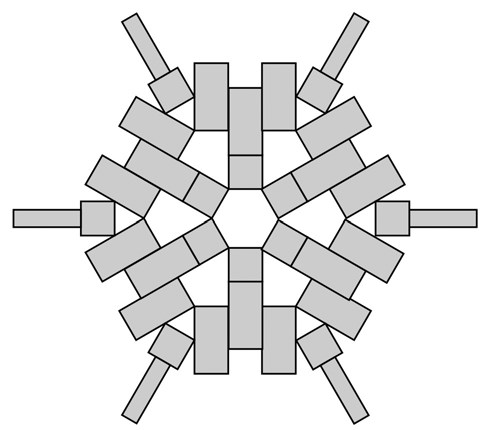 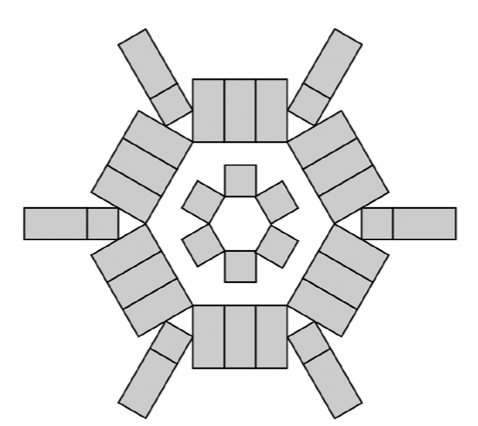 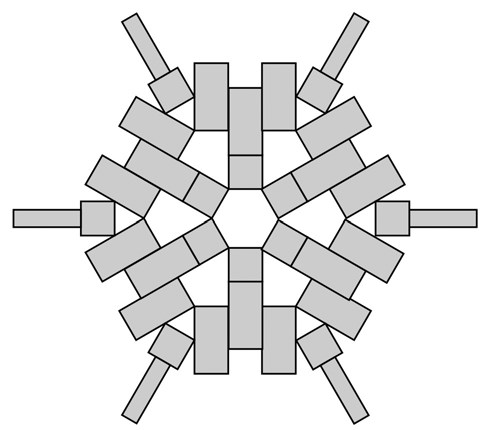 